Печатное издание«ВЕСТНИК»04 февраля 2022 г.№ 2 (215)Утвержден 15 декабря 2012 годарешением Думы МО «Майск» № 112с. Майск2022 г.Содержание1. Решение Думы № 183 от 03.02.2022 г О внесении изменений в реестр муниципального жилого фонда муниципального образования «Майск»………………………………….3-5 стр2. Решение Думы № 184 от 03.02.2022 г О ходе реализации положения «О порядке ведения регистра жилых домов, строящихся на территории МО «Майск», утвержденного решением думы МО «Майск» от 19.12.2013г. №18……………………………………………………………6-20 стр3. Решение Думы № 185 от 03.02.2022 г О ходе реализации и внесении изменений в муниципаль- ную программу «Комплексного развития систем коммунальной инфраструктуры МО «Майск» на период 2013- 2017 гг.и с перспективой до 2025 г.»………………………………………21-28 стр4. Решение Думы № 186 от 03.02.2022 г О ходе реализации программы комплексного развития транспортной инфраструктуры МО «Майск» на период 2016- 2020 гг. и с перспективой до 2032 г.»…………………………………………………………………………………………………28-33 стр5. Решение Думы № 187 от 03.02.2022 г О ходе реализации программы комплексного развития социальной инфраструктуры муниципального образования «Майск» Осинского района Иркутской области на период 2016-2032 г.г……………………………………………………………33-41 стр6. Решение Думы № 188 от 03.02.2022 г О ходе реализации муниципальной программы «Развитие физической культуры, спорта и молодежной политики МО «Майск» на 2020- 2025 годы»…………………………………………………………………………………………..42-44 стр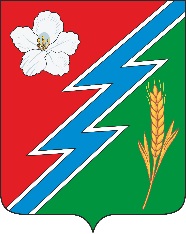 03.02.2022г. №183РОССИЙСКАЯ ФЕДЕРАЦИЯИРКУТСКАЯ ОБЛАСТЬОСИНСКИЙ МУНИЦИПАЛЬНЫЙ РАЙОНМАЙСКОЕ СЕЛЬСКОЕ ПОСЕЛЕНИЕДУМАРЕШЕНИЕ О ВНЕСЕНИИ ИЗМЕНЕНИЙ В РЕЕСТР МУНИЦИПАЛЬНОГО ЖИЛОГО ФОНДА МУНИЦИПАЛЬНОГО ОБРАЗОВАНИЯ «МАЙСК»В соответствии с пунктом 1 части 1 статьи 14 Жилищного кодекса РФ от 29 декабря 2004 года, частью 5 статьи 51 Федерального  закона от 06 октября 2003 года. №131-ФЗ «Об общих принципах  организации местного  самоуправления  в Российской Федерации», руководствуясь статьями 24, 44 Устава муниципального образования «Майск» Дума муниципального образования «Майск» РЕШИЛА:1. Внести изменения в Реестр муниципального жилого фонда муниципального образования «Майск» по состоянию на 01.01.2022 года.  2. Настоящее решение опубликовать (обнародовать) в «Вестнике» и разместить на официальном сайте администрации МО «Майск» www. maisk-adm.ru3. Контроль за исполнением настоящего решения возложить на начальника  общего отдела администрации муниципального образования «Майск» Егорову А.А. Глава муниципального образования «Майск»А.И. СеребренниковПриложение №1к Решению Думы МО «Майск» от 03.02.2022г.№183РЕЕСТР МУНИЦИПАЛЬНОГО ЖИЛОГО ФОНДА МУНИЦИПАЛЬНОГО ОБРАЗОВАНИЯ «МАЙСК» ПО СОСТОЯНИЮ НА 01.01.2022Г.*государственной собственности  3 дома 6 квартир общей площадью 204 кв.мСпециалист по работе с населением 1 категории Юхнович А.М. 03.02.2022г. №184РОССИЙСКАЯ ФЕДЕРАЦИЯИРКУТСКАЯ ОБЛАСТЬОСИНСКИЙ МУНИЦИПАЛЬНЫЙ РАЙОНМАЙСКОЕ СЕЛЬСКОЕ ПОСЕЛЕНИЕДУМАРЕШЕНИЕО ХОДЕ РЕАЛИЗАЦИИ ПОЛОЖЕНИЯ «О ПОРЯДКЕВЕДЕНИЯ РЕГИСТРА ЖИЛЫХ ДОМОВ, СТРОЯЩИХСЯНА ТЕРРИТОРИИ МО «МАЙСК», УТВЕРЖДЕННОГОРЕШЕНИЕМ ДУМЫ МО «МАЙСК» ОТ 19.12.2013Г. №18Заслушав представленную администрацией МО «Майск» информацию о ходе реализации положения «О порядке ведения регистра жилых домов, строящихся на территории МО «Майск», утвержденного Решением Думы МО «Майск» от 19 декабря 2013года №18, руководствуясь статьями 24, 44 Устава муниципального образования «Майск» Дума муниципального образования «Майск» РЕШИЛА:1.Информацию администрации МО «Майск» о ходе реализации положения «О порядке ведения регистра жилых домов, строящихся на территории МО «Майск», утвержденного Решением Думы МО «Майск» от 19.12.2013г. №18, принять к сведению приложение №1.2. Настоящее решение опубликовать (обнародовать) в «Вестнике» и разместить на официальном сайте администрации МО «Майск» www. maisk-adm.ru3. Настоящее решение вступает в силу со дня подписания.Глава муниципального образования «Майск» А.И. Серебренников Приложение №1к решению Думы МО «Майск» от 03.02.2022г. №184ОТЧЕТАДМИНИСТРАЦИИ МО «МАЙСК» О ХОДЕ РЕАЛИЗАЦИИ  ПОЛОЖЕНИЯ «О ПОРЯДКЕ ВЕДЕНИЯ РЕГИСТРА ЖИЛЫХ ДОМОВ, СТРОЯЩИХСЯ НА ТЕРРИТОРИИ МО «МАЙСК», УТВЕРЖДЕННОГО РЕШЕНИЕМ ДУМЫ МО «МАЙСК» ОТ 19.12.2013Г. №18.В соответствии с пунктом 5 Порядка ведения регистра жилых домов, строящихся на территории МО «Майск», утвержденного Решением Думы МО «Майск» от 19.12.2013г. №18. Администрацией МО «Майск» ведется электронный реестр жилых домов, строящихся на территории МО «Майск». По состоянию на 01.01.2022 года в Регистр включено  271 земельных участка, выделенных под ИЖС общей площадью 570792 кв.м. (57,07 га) (таблица №1).Генеральным планом определены зоны строительства трех жилых микрорайонов на земельных участках общей площадью 140 га.Согласно утвержденного Генерального плана МО «Майск» выделены зоны жилой застройки 5 новых улиц с. Майск, сведения о которых внесены в ФИАС.  В 2014 году ООО «Оценочно межевой центр» провел работы по  плану застройки нового микрорайона с.Майск «Над Сельхозхимией» общей площадью 33,2 га. Сформировано и оформлено в муниципальную собственность 167 земельных участков под комплексное малоэтажное жилищное строительство. По состоянию на 01.01.2022 года администрацией МО «Майск» заключено с застройщиками 228 договоров аренды земельных участков.Всего за 2011– 2021 гг сформировано 350 земельных участков под ИЖС из них выделено 305 общей площадью 45,7 га. За 2013-2021 годы введено в эксплуатацию 67 жилых помещения общей площадью 4568,2 кв.м. в том числе:2021 год сдано 5 жилых домов, общей площадью 345,7 кв.м2020 год сдано 9 жилых домов, общей площадью 725,8 кв.м2019 год сдано 11 жилых домов общей площадью 924 кв.м2018 год сдано 6 жилых домов общей площадью 380,6 кв.м, 2017 год сдано 7 жилых домов общей площадью 529,1 кв м, 2016 год сдано 7 жилых домов общей площадью 641,3 кв.м.2015 год сдано 7 жилых домов общей площадью 348 кв.м.,2014 год сдано 10 жилых домов, в том числе один двух квартирный общей площадью – 541,7 кв.м.2013 году сдано 2 двухквартирных дома  132 кв.м. За Прогноз 2022г.- сдача 10 индивидуальных жилых дома.С учетом ввода всего по МО «Майск» - индивидуальных домов 259; - многоквартирных 75;- 151 квартира в многоквартирных домах.Общая площадь 410 жилых помещений жилищного фонда муниципального образования «Майск» составляет – 24034,93 кв.м, средняя жилищная обеспеченность на 1 жителя составляет 18,1 кв.м, средний показатель по Осинскому району - 18,9 кв.м,  сельских поселений Иркутской области – 21,7 кв.м. Средний уровень стандарта (18кв.м. на 1 жителя) в Поселении достигнут.За 2014 год приватизировано 45 жилых помещений,За 2015 год приватизировано 24 жилых помещения,За 2016 год приватизировано 20 жилых помещения.За 2017 год приватизировано 15 жилых помещений.За 2018 год приватизировано 8 жилых помещений.За 2019 - 2021год приватизировано 15 жилых помещенийНа 01.01.2022 года в частной собственности  находится 367 помещений– 21942,13 кв.м. (или 91,3%). В государственной и муниципальной собственности находится 43 жилых помещения общей площадью  2092,8 кв.м,  в том числе муниципальное 37 общей площадью 1888,8 кв.м.. В аварийном и ветхом состоянии находится 30% жилого фонда Поселения:  6 домов площадью 355 кв.м аварийного и  37 жилых помещений площадью  1735 кв.м ветхого жилья. В 2014 году по соглашению администрации МО  «Майск» и министерства строительства, дорожного хозяйства Иркутской области от 25.07.2014 № 59-57-54/14 о взаимодействии в рамках подпрограммы «Переселение граждан из ветхого и аварийного жилищного фонда в Иркутской области» на условиях софинансирования приобретено два одноквартирных жилых дома № 2 и №4 по новой ул. Красный Яр с. Майск, общей площадью 144кв.м, и переселено 2 семьи. Финансирование составило 2212880 руб., в том числе за счет местного бюджета – 110680 руб., областного – 2102200руб.Силами администрации МО «Майск» восстановлена после пожара, капитально отремонтирована и введена в эксплуатацию кв.1 в доме №3 по ул. Центральная д.Абрамовка затраты 100 тыс.руб.В 2015 году по программе «Социальное развитие села»  получили субсидии на строительство жилья Кортиев Т.Ш., Юхнович Д.М. Вергун В.Г., Вергун В.Г. общий объем 5,4 млн.руб.В 2016 году из них ввели в эксплуатацию Кортиев Т.Ш. 178,1 кв.м. освоено субсидий  на 1,7 тыс. руб., Юхнович Д.М. 142,6 кв.м. освоено субсидий на 1,24 тыс. руб.За три года на жилищное строительство 21 житель получили лесосечный фонд по 125 куб.м. в 2015, 2016, выделения лесосечного фонда не производилось. В 2017 году получили лесосечный фонд 3 человека, общий объем 400 куб.м.За 2019 год на жилищное строительство 3 жителя получили лесосечный фонд по 125 куб.м и 25 куб.м. на строительство хоз. построек в общем объеме 400 куб.м.За 2020 год на жилищное строительство 7 жителей получили лесосечный фонд, из них 5 по 125 куб.м. на строительство жилого дома и 2 жителя по 25 куб.м на строительство хоз. построек в общем объеме 675 куб.м.В 2021 году на жилищное строительство 8 жителей получили лесосечный фонд, из них 4 по 125 куб.м. на строительство жилого дома и 2 жителя по 25 куб.м на строительство хоз. построек, 1 человек 35 куб.м на ремонт жилого дома, 1 человек – получил 125 куб.м. на строительство жилого дома по льготной очереди как погорелец  в общем объеме 710 куб.м.Ведущий специалист по земельным вопросамЕ.В. НогинаТаблица №1 к Приложению №1Решения Думы МО «Майск»от 04.02.2021г.№132 Регистрстроительства на территории МО "Майск"  по состоянию на 01.01.2022г.Ведущий специалист по земельным вопросам Е.В. НогинаТаблица №2 к Приложению №1Решен 85СВОДНАЯ ИНФОРМАЦИЯ ПО ЖИЛОМУ ФОНДУ МУНИЦИПАЛЬНОГО ОБРАЗОВАНИЯ "МАЙСК" по состоянию на 01.01.2021г.Ведущий специалист по земельным вопросам Е.В.Ногина03.02.2022г. №185РОССИЙСКАЯ ФЕДЕРАЦИЯИРКУТСКАЯ ОБЛАСТЬОСИНСКИЙ МУНИЦИПАЛЬНЫЙ РАЙОНМАЙСКОЕ СЕЛЬСКОЕ ПОСЕЛЕНИЕДУМАРЕШЕНИЕО ХОДЕ РЕАЛИЗАЦИИ И ВНЕСЕНИИ ИЗМЕНЕНИЙ ВМУНИЦИПАЛЬНУЮ ПРОГРАММУ «КОМПЛЕКСНОГО РАЗВИТИЯ СИСТЕМ КОММУНАЛЬНОЙ ИНФРАСТРУКТУРЫМО «МАЙСК» НА ПЕРИОД 2013- 2017 ГГ.И С ПЕРСПЕКТИВОЙ ДО 2025 Г.»Заслушав представленную администрацией МО «Майск» информацию о ходе реализации муниципальной программы «Комплексного развития систем коммунальной инфраструктуры МО «Майск» на период 2013-2017 гг. и с перспективой до 2025г.», утвержденную Решением Думы МО «Майск» от 14 ноября 2012года. №109, руководствуясь статьями 24, 44 Устава муниципального образования «Майск» Дума муниципального образования «Майск» РЕШИЛА:1. Информацию администрации МО «Майск» о ходе реализации муниципальной программы «Комплексного развития систем коммунальной инфраструктуры МО «Майск» на период 2013- 2017 гг. и с перспективой до 2025 г.» принять к сведению приложение №1.2. Утвердить план мероприятий  администрации МО «Майск» на 2022 год по реализации муниципальной программы «Комплексного развития систем коммунальной инфраструктуры МО «Майск» на период 2013-2017 гг. и с перспективой до 2025 г.» приложение №2.3. Настоящее решение опубликовать в «Вестнике» и разместить на официальном сайте администрации МО «Майск» www. maisk-adm.ru4.Настоящее решение вступает в силу со дня его официального опубликования.Глава муниципального образования «Майск» А.И.СеребренниковПриложение №1к решению Думы МО «Майск»от 03 февраля 2022г. №185Отчетадминистрации МО «Майск» о ходе реализации  муниципальной программы «Комплексного развития систем коммунальной инфраструктуры МО «Майск» на период 2013- 2017 гг. и с перспективой до 2025 г.»Муниципальная программа «Комплексного развития систем коммунальной инфраструктуры МО «Майск» на период 2013- 2017 гг. и с перспективой до 2025 г.» (далее Программа) утверждена Решением Думы МО «Майск» от 14.11.2012г. №109.Основные показатели реализации (Программы) за 2013-2021 г.г:1. Жилищно-коммунальное и дорожное хозяйство.Общая площадь 410 жилых помещений жилищного фонда муниципального образования «Майск» составляет – 24034,93 кв.м, средняя жилищная обеспеченность на 1 жителя составляет 18,1 кв.м, средний показатель по Осинскому району - 18,9 кв.м,  сельских поселений Иркутской области – 21,7 кв.м. Средний уровень стандарта (18кв.м. на 1 жителя) в Поселении достигнут.За 2014 год приватизировано 45 жилых помещений,За 2015 год приватизировано 24 жилых помещения,За 2016 год приватизировано 20 жилых помещения.За 2017 год приватизировано 15 жилых помещений.За 2018 год приватизировано 8 жилых помещений.За 2019 - 2021год приватизировано 15 жилых помещенийНа 01.01.2022 года в частной собственности  находится 367 помещений– 21942,13 кв.м. (или 91,3%). В государственной и муниципальной собственности находится 43 жилых помещения общей площадью  2092,8 кв.м,  в том числе муниципальное 37 общей площадью 1888,8 кв.м.. В аварийном и ветхом состоянии находится 30% жилого фонда Поселения:  6 домов площадью 355 кв.м аварийного и  37 жилых помещений площадью  1735 кв.м ветхого жилья. В 2018 году выделение лесосечного фонда не производилось.За 2019 год 3 жителя получили лесосечный фонд по 125 куб.м. и 25 куб.м на строительство хоз.построек в общем объеме 400 куб.м.За 2020 год на жилищное строительство 7 жителей получили лесосечный фонд, из них 5 по 125 куб.м на строительство жилого дома и 2 жителя по 25 куб.м на строительство хоз. построек в общем объеме 675 куб.м.В 2021 году на жилищное строительство 8 жителей получили лесосечный фонд, из них 4 по 125 куб.м. на строительство жилого дома и 2 жителя по 25 куб.м на строительство хоз. построек, 1 человек 35 куб.м на ремонт жилого дома, 1 человек – получил 125 куб.м. на строительство жилого дома по льготной очереди как погорелец  в общем объеме 710 куб.м.Генеральным планом определены зоны строительства трех жилых микрорайонов на земельных участках общей площадью 140 га.Согласно утвержденного Генерального плана МО «Майск» выделены зоны жилой застройки 5 новых улиц с. Майск, сведения о которых внесены в ФИАС.  По состоянию на 01.01.2022 года в Регистр включено  271 земельных участка, выделенных под ИЖС общей площадью 304304 кв.м. (30,84 га) Протяженность муниципальных дорог МО «Майск» на 01.01.2022г. составляет 47090 м. Решением Думы МО «Майск» от 27.10.2016г. №160 утверждена улично-дорожная сеть (с учетом новых улиц) протяженностью – 19350 м., полевые дороги протяженностью 27740 м. Сведения об объектах внесены в ФИАС.В 2018 г. Дорожный фонд МО «Майск» составил 2536,5 тыс.руб. в том числе поступления акцизов 1905,4 тыс.руб., Освоено - 2072,1 тыс.руб. переходящий остаток на 2019 год 464,4тыс.руб. На выполнение работ  по ремонту и содержанию улично-дорожной сети направлено 1415,2 тыс.руб. Отремонтировано 1,9 км дорожного полотна на участках улиц Молодежная, Менделеева, Серебряковка, Нефтеразведчиков и Тюрневка. Силами Осинского сетевого участка Осинский РЭС за счет средств дорожного фонда  Поселения в размере 494,5 тыс.руб проведено обустройство первой очереди уличного освещения населенных пунктов,  восстановлено 8 км. пятого провода, установлено 107 светодиодных светильника, 9 приборов учета, фотореле. Оплата за потребленную электроэнергию на обеспечение уличного освещения составила 130 тыс. руб..В 2019 г. Дорожный фонд МО «Майск» составил 2732,5 тыс.руб. в том числе поступления акцизов - 2268,1 тыс.руб. Освоено за 2019 год 769 тыс.руб., переходящий остаток на 2020 год 1963,5 тыс.руб. Проведен капитальный ремонт дорожного полотна проведен в с.Майск улица Майская от д.№ 60 до д.№ 80 длиной 231 м., и по улице Мичурина  от д.18 до д.35 длина полотна  70 м. Работы по ремонту дорог выполнила организация ООО «ОсаРемСтрой». Общая стоимость работ по двум улицам составила 149,8 тысруб.Так же силами муниципалитета проведены ямочно- ремонтные работы по улицам : Нагорная, Колхозная, Новая, Гаражная ,Майская ,Менделеева на общую сумму 80,0т.р.Силами Осинского сетевого участка Осинский РЭС за счет средств дорожного фонда Поселения в 2019 году проведено обустройство второй очереди уличного освещения по  улицам: Мичурина, Гаражная, Нагорная и Центральная. Всего установлено 33 светодиодных светильника на сумму 99,8.руб, 4 прибора учета, фотореле.Оплата за потребленную электроэнергию составила 61,8 руб.В 2020 г. Дорожный фонд МО «Майск» составил 3969,1 тыс.руб. числе поступления акцизов - 2005,6 тыс.руб. Освоено 487,01 тыс.руб., переходящий остаток на 2021 год 3482,0 тыс.руб.На выполнение работ  по ремонту и содержанию улично-дорожной сети направлено - 111,4 тыс.руб. (в т. ч. ремонт моста в д. Абрамовка 39,9 тыс. руб., ямочный ремонт по ул. Серебряковка 30,0 тыс.руб., ремонт грейдера 15,0 тыс.руб., ГСМ 26,5 тыс.руб.).на уличное освещение – (в.т.ч. приобретение светильников – 197,04 тыс.руб., оплата за электроэнергию 92,715 тыс.руб., аренда опор для размещения светильников 60,918 тыс. руб.; на проведение кадастровых работ 7,8 тыс.руб.; В 2021 году Дорожный фонд МО «Майск» составил 5749,2 тыс.руб. числе поступления акцизов - 2267,2 тыс. руб., тыс.руб. Освоено 3520,6 тыс.руб., переходящий остаток на 2022 год 2228,6 тыс.руб.1.	На ремонт улично-дорожной сети направлено 3 209,6 тыс.руб. Отремонтировано 4 км дорожного полотна по улицам: в д. Абрамовка ул Нагорная  1км. –  533,736 тыс. руб;в с. Майск : ул. Менделеева 420м – 382,717 тыс. руб.;ул. Серебряковка 1550м – 827,368 тыс. руб.ул. Тюрневка 250м  – 133,452 тыс. руб.ул. Шлюндиха 750м – 400,340 тыс. руб.ул. Трактовая парковка 2100м2. – 186,811 тыс. руб.устройство  9 водопропускных труб: 1 в д. Абрамовка, 8 в с. Майск. – 745,218 тыс. руб.2. На содержание дорог - 109,277 тыс.руб. (в том числе: ГСМ  - 50,0 тыс.руб, ремонт грейдера – 41,145  тыс.руб., погрузка и разгрузка плит – 9 тыс.руб, установка дорожных знаков «Автобусная остановка - 9,132 тыс рубля.»3. Уличное освещение 129,3 тыс. руб. (в т.ч. электроэнергия – 78,191 тыс.руб. аренда опор – 51.145 тыс.руб.В рамках реализации Программы по обеспечению энергоснабжения силами ОАО «ИЭСК» Восточные электрические сети построено и введено в эксплуатацию: В 2018 году выполнено уличное освещение.В 2019 году ОГКУ «Дирекцией по строительству и эксплуатации автомобильных дорог Иркутской области »выполнено обустройство в населенном пункте с. Майск по улице Трактовая, стационарным электрическим освещением автодороги Майск – Рассвет с 1по 2 км .С установкой искусственных неровностей, предупреждающих знаков и светодиодного  светофора на солнечной батарее.В 2020 году   завершено обустройство в населенном пункте с.Майск по улице Трактовая, стационарным электрическим освещением автодороги Майск – Рассвет с 1 по 2 км.2. Санитарное состояние и благоустройство.В соответствии с Правилами благоустройства на территории муниципального образования «Майск», утвержденными Решением Думы МО «Майск» от 26.10.2017г. №220 (в редакции от 25.01.2018г.) Благоустройством и санитарной очисткой села, в соответствии с Правилами благоустройства населенных пунктов МО «Майск», и планом мероприятий в рамках Дней защиты от экологической опасности занимается все население муниципального образования. За 2021 год в общественных работах Поселения приняли участие:- 8 осужденных на исправительные работы (по направлению службы судебных приставов отработано - 890 часов).- по соглашению с центром занятости населения безработные по договорам  ГПХ  отработали на общественных работах - 352 чел./дня.- с участием коллективов бюджетных учреждений и волонтеров проведено 8 субботников. (320 чел./часов) от Стеллы МО «Майск» до ипподрома 1,5 км, от администрации МО «Майск» до границы с МО «Ирхидей» 1,73 км.Общими усилиями, народным методом проведено:- реконструкция временных зданий и сооружений и обустроено общежитие на два двухместных номера общей  площадью 32 кв.м. для МБУК «Майский КДЦ» и;- теплое пожарное депо h-3,5м  площадью 40 кв.м. под МТЗ-82 для ДПД.- обустройство профлистом  общественного туалета и h-2м*50 м. ограждения территории центральной парковой зоны;- устройство 75 м бетонного тротуара на территории центральной парковой зоны;- устройство профлистом h-1м*208м ограждения детской площадки пер.Мухтаровский;- устройство профлистом h-2м *108м. ограждения кладбища с.Майск;- капитальный ремонт 300м. ограждения ипподрома;- устройство h-3м*1,5м*12м детской ледяной горки на территории центральной парковой зоны;- устройство h-2м*1,2м*6м детской ледяной горки ул.Мичурина 8Г;- ремонт ограждения и  оборудования детской спортивной площадки ул.Мичурина 8Г;- ремонт оборудования детской спортивной площадки ул.Центральная 13 д.Абрамовка;- озеленение центральной парковой зоны высажено 80 саженцев.За 2021 год было организовано 8 субботников по очистке и благоустройству территорий На Дне работников сельского хозяйства в ноябре 2021 года  подведены итоги конкурса, где 5 домовладельцев за образцовое содержание награждены Грамотами администрации с вручением аншлага «Образцовая усадьба».В соответствии с положением о конкурсе в период 2013-2021гг. 70 домовладений (или 16%) признано «Образцовой усадьбой», с вручением на Дне работников сельского хозяйства (ноябрь) диплома МО и аншлага.По итогам районного конкурса «Экологически чистое муниципальное образование Осинского района» наше Поселение заняло 2 место.По реализации Федерального закона от 24 июня 1998 года № 89-ФЗ «Об отходах производства и потребления»: 1. Перечень работ по благоустройству и периодичность их выполнения регламентированы разделом 3 Правил благоустройства на территории муниципального образования «Майск», утвержденных Решением Думы МО «Майск» от 26.10.2017г. №220 (в редакции от 25.01.2018г.)2. Временно, на срок до полного обустройства контейнерных площадок для сбора твердых коммунальных отходов (ТКО), включенных в проект реестра мест накопления ТКО, Постановлением администрации МО «Майск» от 09.01.2019г. №3 «Об накоплении твердых коммунальных отходов на территории муниципального образования «Майск» местом накопления ТКО установлена специализированная площадка накопления крупногабаритных отходов (КГО) и ТКО по адресу с.Майск, ул.Гаражная 29Г (Площадка). Доставка ТКО до площадки производится собственниками и нанимателями жилого фонда. Администрацией Поселения закреплен погрузчик на базе МТЗ-82 с телегой для обеспечения регулярного (по графику) сбора КГО по улицам жилого сектора. Содержание площадки обеспечивается силами Поселения.3. Для транспортировки и утилизации ТКО и КГО с площадки сформирована заявка на заключение договора на оказание услуг по обращению с ТКО с региональным оператором по обращению с твердыми коммунальными отходами на территории Иркутской области (Зона 2) ООО «РТ-НЭО Иркутск» (ИНН 3812065046).4. Разработаны, согласованы с Территориальным отделом Роспотребнадзора по Иркутской области в Эхирит-Булагатском, Баяндаевском, Осинском, Боханском, Усть-Удинском, Качугском и Жигаловском районах и утверждены Постановлением администрации МО «Майск» от 17.01.2019г. №6 «Об утверждении реестра мест накопления твердых коммунальных отходов и схем размещения контейнерных площадок на территории муниципального образования «Майск»:- Реестр мест накопления твердых коммунальных отходов (ТКО) на территории муниципального образования «Майск»;- Схемы мест размещения контейнерных площадок для сбора накопления твердых коммунальных отходов (ТКО);- Схемы мест размещения площадок накопления крупногабаритных отходов (КГО) на территории муниципального образования «Майск»; Принято Постановление администрации МО «Майск» от 17.01.2019г. №7 «Об утверждении нормативов накопления твердых коммунальных отходов (ТКО) на территории муниципального образования «Майск».Постановлением администрации МО «Майск» от 17.01.2019г. №8 утверждены на 2019 год тарифы на услугу регионального оператора ООО «РТ-НЭО Иркутск» (ИНН 3812065046)» по обращению с твердыми коммунальными отходами на территории муниципального образования «Майск» Осинского района Иркутской области.В 2020 году построено 12 контейнерных площадок и размещено 36 контейнеров для сбора мусора на сумму 1228789 рублей, контракты были заключены с ООО «ТРЭК», ООО «СВОИ ПЛЮС» и ООО «ГАРАНТ», приобретена мотопомпа на сумму 17170 рублей.Постановлением №62 от 12.07.2021г. внесены изменения в реестр мест накопления твердых коммунальных отходов и схем размещения контейнерных площадок на территории муниципального образования «Майск».  Силами  Поселения построено 9 контейнерных площадок  и размещено 27 контейнеров для сбора мусора, затраты местного бюджета 330 тыс.руб.. На 01.01.2022 г в Поселении обустроена 21 контейнерная площадка ТКО по 3 контейнера всего  63 контейнера. 3. ВодоснабжениеНа территории муниципального образования «Майск» отсутствует централизованное водоснабжение. Водоснабжение населения осуществляется от отдельно расположенных скважин, которые работают локально на свою зону. Источники нецентрализованного водоснабжения не отвечает требованиям СанПиН 2.1.4.1175-02 «Гигиенические требования к качеству воды нецентрализованного водоснабжения. Санитарная охрана источников», что подтверждается: Уведомлением Территориального отдела Управления Роспотребнадзора по Иркутской области в Эхирит-Булагатском, Баяндаевском, Осинском, Боханском, Усть-Удинском, Качугском, Жигаловских районах «О несоответствии качества питьевой воды гигиеническим нормативам» от 25.01.2017 года №11, Экспертным заключением ФБУЗ «Центр гигиены и эпидемиологии в Иркутской области» от 30.09.2016г. на протокол лабораторных исследований №2438 от 30.09.2016г. Вода не отвечают санитарным правилам и нормам по жесткости, сульфатам, сухому остатку, нитратам. Так минимальная общая жесткость воды по скважинам, расположенным на территории  МО «Майск» равна 23 – 24,2мг-экв/дм3 превышение ПДК в 2,5 раза. В рамках обеспечение населения с.Майск и д.Абрамовка питьевой водой, соответствующей гигиеническим требованиям по санитарно-химическим и микробиологическим показателям, ежегодно заключается договор на отпуск питьевой воды со скважин муниципального образования «Русские-Янгуты». Это единственная возможность обеспечения населения качественной питьевой водой через доставку до потребителей. В настоящее время питьевая вода завозится со скважины «Сенная» МО «Русские-Янгуты», которая расположена в 17 км. от с.Майск. Круглогодично подвоз хозяйственно-питьевой воды  населению МО «Майск» осуществляется а/м ГАЗ 3307 с емкостью 3,5 куб.м. Отпуск питьевой воды населению производится через водораздаточный пункт расположенный в центре с.Майск по ул.Колхозная. В 2013году за счет средств бюджета проведен его (пункта) капитальный ремонт. Качество отпускаемой через пункт воды соответствует нормам, что подтверждается протоколом лабораторных исследований ФБУЗ «Центр гигиены и эпидемиологии в Иркутской области» от 23.01.2017г №17. Администрацией МО «Майск» в 2019 году за счет средств бюджета разработана в соответствии с документами территориального планирования и программы комплексного развития систем коммунальной инфраструктуры Схема Водоснабжения и Водоотведения с.Майск на период с 2019 – 2030 год. Общая стоимость схемы Водоснабжения и водоотведения 100 т.р.Потребители питьевой воды. Общая численность населения с.Майск и д.Абрамовка. по состоянию на 01.01.2021 года составляет 1434 человек (440 дворов), в том числе по населенным пунктам: с. Майск — 1130 человек (349 двор), д.Абрамовка – 304 человек (91 двор). На территории МО «Майск» функционируют школьные столовые: МБОУ «Майская СОШ» (220 учащихся), МБОУ «Абрамовская начальная школа-сад» (30 детей), МДОУ «Майский детский сад» (46 детей), придорожные пункты общественного питания на маршруте активно развивающегося туристического направления «Золотые пески»: кафе «Ева» ИП «Кожемякин В.В.» на 143км. автодороги «Иркутск-Усть-Уда» (70 посадочных мест) и кафе «Маяк» ИП «Чередниченко Д.О.» (100 посадочных мест) Кроме того увеличивается и объем потребления питьевой воды в связи с активным жилищным строительством.  В декабре 2021 года районом проведен конкурс и заключен договор на выполнение работ по строительству системы централизованного водоснабжения МО «Оса», «Каха-Онгойское», «Майск», «Ирхидей», общей стоимостью 885,9 млн.руб.. срок  выполнения работ 2022 – ноябрь 2023гг.В 2018 году по гранту  Министерства сельского хозяйства по улице молодежная, 1А  построен хоккейный корт и обтянут специальной металлической сеткой защитой.Общая стоимость работ 395 тыс.руб. в том числе за счет областного бюджета 335 тыс. руб, 60 тыс.руб.-местного бюджета.За счет народных инициатив так же в 2018 году установлены своими силами спортивные площадки в д. Абрамовка ул. центральная 17 «Б». На общую сумму 99тыс. руб.В 2021 году Приложение №2к решению Думы МО «Майск»от 03 февраля 2022г. №185ПланМероприятий администрации МО «Майск» на 2022г. по реализации муниципальной программы «Комплексного развития систем коммунальной инфраструктуры МО «Майск» на период 2013- 2017 гг. и с перспективой до 2025г.»Ведущий специалист по земельным вопросам:Е.В. Ногина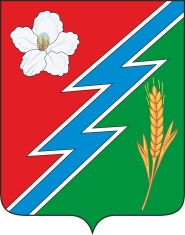 03.02.2022г. № 186РОССИЙСКАЯ ФЕДЕРАЦИЯИРКУТСКАЯ ОБЛАСТЬОСИНСКИЙ МУНИЦИПАЛЬНЫЙ РАЙОНМАЙСКОЕ СЕЛЬСКОЕ ПОСЕЛЕНИЕДУМАРЕШЕНИЕО ХОДЕ РЕАЛИЗАЦИИ ПРОГРАММЫ КОМПЛЕКСНОГО РАЗВИТИЯ ТРАНСПОРТНОЙ ИНФРАСТРУКТУРЫМО «МАЙСК» НА ПЕРИОД 2016- 2020 ГГ.И С ПЕРСПЕКТИВОЙ ДО 2032 Г.»Заслушав представленную администрацией МО «Майск» информацию о ходе реализации муниципальной программы «Комплексного развития транспортной инфраструктуры МО «Майск» на период 2016-2020 гг. и с перспективой до 2032г.», утвержденную Решением Думы МО «Майск» от 28 февраля 2018года. №239, руководствуясь статьями 24, 44 Устава муниципального образования «Майск» Дума муниципального образования «Майск» РЕШИЛА:1. Информацию администрации МО «Майск» о ходе реализации муниципальной программы «Комплексного развития транспортной  инфраструктуры  МО «Майск» на период 2016-2020 гг. и с перспективой до 2032г.» принять к сведению приложение №1.2. Настоящее решение опубликовать в «Вестнике» и разместить на официальном сайте администрации МО «Майск» www. maisk-adm.ru3.Настоящее решение вступает в силу со дня его официального опубликования.Глава муниципального образования «Майск» А.И.СеребренниковПриложение № 1 к решению Думы МО «Майск» от 03.02.2022г.№186Отчетадминистрации МО «Майск» о ходе реализации  муниципальной программы «Комплексного развития транспортной  инфраструктуры  МО «Майск» на период 2016-2020 гг. и с перспективой до 2032г.»Муниципальная программа «Комплексного развития транспортной  инфраструктуры  МО «Майск» на период 2016-2020 гг. и с перспективой до 2032г.». (далее Программа) утверждена Решением Думы МО «Майск» от 28.02.2018г. №239.Основные показатели реализации (Программы) за 2016-2021 гг:Общая протяженность автомобильных дорог общего пользования на территории МО «Майск» составляет 47,09 км, из них регионального значения 6,2 км. местного значения 5.6 км., улично-дорожной сети 19,35 км., полевых дорог 27.74км. с усовершенствованным покрытием , с переходным покрытием .Таблица № 1 Характеристика автомобильных дорог общего пользования местного значения на территории МО «Майск» (внешние автомобильные дороги)Общая протяженность поселковой улично-дорожной сети составляет 19,35 км., с твёрдым покрытием Таблица № 2. Характеристика УДС и ПД на территории МО «Майск» Таблица 3Анализ целевых индикаторов  реализации программы комплексного развития транспортной инфраструктуры –  на 01.01.2021годаТаблица 4Программа инвестиционных проектов улично–дорожной сети Майского сельского поселения.Таблица 5В целях повышения безопасности дорожного движения на территории муниципального образования «Майск» в 2021 году, народным методом  были изготовлены и установлены 4 остановочных пункта: -  3 в с. Майск и 1 в д. Абрамовка;- приобретены и установлены 3  дорожных знака на автобусные остановки;- произведен ремонт дорог по ул. Нагорная -1000м., ул. Менделеева – 420м., ул. Серебряковка – 1550м., ул. Тюрневка – 250 м., ул. Шлюндиха – 750 м., - произведено устройство  9 водопропускных труб, 1 в д. Абрамовка, 8 в с. Майск. - произведено обустройство тротуаром в парковой зоне с. Майск – 70 метров.- произведено устройство площадки под парковку по ул. Трактовая в с. Майск площадью 2100м2.В 2022 году планируется:- обеспечение сохранности автомобильных дорог местного значения путем выполнения эксплуатационных и ремонтных мероприятий; - содержание  дорог, с регулярным гредированием, ямочным ремонтом, установка дорожных знаков.03.02.2022г. № 187РОССИЙСКАЯ ФЕДЕРАЦИЯИРКУТСКАЯ ОБЛАСТЬОСИНСКИЙ МУНИЦИПАЛЬНЫЙ РАЙОНМАЙСКОЕ СЕЛЬСКОЕ ПОСЕЛЕНИЕДУМАРЕШЕНИЕО ХОДЕ РЕАЛИЗАЦИИ ПРОГРАММЫ КОМПЛЕКСНОГО РАЗВИТИЯ СОЦИАЛЬНОЙ ИНФРАСТРУКТУРЫ МУНИЦИПАЛЬНОГО ОБРАЗОВАНИЯ «МАЙСК» ОСИНСКОГО РАЙОНА ИРКУТСКОЙ ОБЛАСТИ НА ПЕРИОД 2016-2032 Г.Г.Заслушав представленную администрацией МО «Майск» информацию о ходе реализации муниципальной программы «Комплексного развития социальной  инфраструктуры МО «Майск» на период 2016-2020 гг. и с перспективой до 2032г.», утвержденную Решением Думы МО «Майск» от 28 февраля 2018года. №240, руководствуясь статьями 24, 44 Устава муниципального образования «Майск» Дума муниципального образования «Майск» РЕШИЛА:1. Информацию администрации МО «Майск» о ходе реализации муниципальной программы «Комплексного развития социальной инфраструктуры муниципального образования «Майск» Осинского района Иркутской области на период 2016-2032 г.г. и с перспективой до 2032г.» принять к сведению приложение №1.2. Настоящее решение опубликовать в «Вестнике» и разместить на официальном сайте администрации МО «Майск» www. maisk-adm.ru3.Настоящее решение вступает в силу со дня его официального опубликования.Глава муниципального образования «Майск» А.И.СеребренниковПриложение № 1 кРешению Думы МО «Майск»от 03.02.2022г. №187Отчет администрации МО «Майск» о ходе реализации  муниципальной программы «Комплексного развития социальной инфраструктуры муниципального образования «Майск» Осинского района Иркутской области на период 2016-2032 гг.»Муниципальная программы «Комплексного развития социальной инфраструктуры муниципального образования «Майск» Осинского района Иркутской области на период 2016-2032 г.г.» утверждена Решением Думы МО «Майск» от 28 февраля 2018года. №240.Основные показатели реализации (Программы) за 2016-2021 гг:Таблица 1Перечень мероприятий по строительству, реконструкции объектов социальной инфраструктуры муниципального образования «Майск»Таблица 2Затраты на реализацию мероприятий по проектированию, строительству, реконструкции объектов социальной инфраструктуры, тыс. руб.Таблица 3Показатели социальной эффективности мероприятий по развитию сети объектов социальной инфраструктурыТаблица 4Анализ социально-экономического развития муниципального образования "Майск" за 2021 год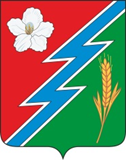 03.02.2022г. №188РОССИЙСКАЯ ФЕДЕРАЦИЯИРКУТСКАЯ ОБЛАСТЬОСИНСКИЙ МУНИЦИПАЛЬНЫЙ РАЙОНМАЙСКОЕ СЕЛЬСКОЕ ПОСЕЛЕНИЕДУМАРЕШЕНИЕ О ХОДЕ РЕАЛИЗАЦИИ МУНИЦИПАЛЬНОЙ ПРОГРАММЫ «РАЗВИТИЕ ФИЗИЧЕСКОЙ КУЛЬТУРЫ, СПОРТА И МОЛОДЕЖНОЙ ПОЛИТИКИ МО «МАЙСК» НА 2020- 2025 ГОДЫ»Заслушав представленную администрацией МО «Майск» информацию о ходе реализации муниципальной программы «Развитие физической культуры, спорта и молодежной политики МО «Майск» на 2018 - 2022 годы», утвержденной Постановлением администрации МО «Майск» от 26 декабря 2018 года №136 (в редакции от 6 ноября 2020 г. № 77), руководствуясь статьями 24, 44 Устава муниципального  образования «Майск», Дума муниципального образования «Майск»: РЕШИЛА1. Информацию администрации МО «Майск» о ходе реализации муниципальной программы «Развитие физической культуры, спорта и молодежной политики МО «Майск» на 2020 - 2025 годы», утвержденной Постановлением администрации МО «Майск» от 26.12.2018 г. №136 (в  редакции от 6 ноября 2020 г. № 77 ),, принять к сведению приложение №1.2. Настоящее решение опубликовать в «Вестнике» и разместить на официальном сайте администрации МО «Майск» www. maisk-adm.ru3. Настоящее решение вступает в силу со дня его официального опубликования.Глава муниципального образования «Майск»А.И.СеребренниковПриложение №1к решению Думы МО «Майск»от 03.02. 2022г. № 188Отчетадминистрации МО «Майск» о ходе реализации муниципальной программы «Развитие физической культуры, спорта и молодежной политики МО «Майск» на 2020 - 2025 годы», утвержденной Постановлением администрации МО «Майск» от 26.12.2018 г. №136 (в редакции от 6 ноября 2020 г. № 77).За отчетный период в рамках реализации  муниципальной программы «Развитие физической культуры, спорта и молодежной политики МО «Майск» на 2020 - 2025 годы», утвержденной Постановлением администрации МО «Майск» от 26.12.2018 г. №136 (в редакции от 6 ноября 2020 г. № 77)  исполнение составило 81980,00  рублей, в том числе 61630 по программе и 20350 по частно-муниципальному партнерству.Краткие результаты участников: Команда МО «Майск» заняла первые места на первенствах района по лыжным благодаря работе тренера преподавателя, Почетного гражданина Осинского муниципального района, ветерану педагогического труда Петрову Павлу Михайловичу, уже не первый год команда гиревиков занимает первое место в районном традиционном турнире по гиревому спорту, посвященного памяти Николая Гимазовича Гимазова, чемпионы на турнире посвященном Дню защитника Отечества в п. Приморске благодаря тренеру преподавателю, учителю физической культуры МБОУ «Майская СОШ», Депутату Думы муниципального образования «Майск» Копылову Александру Вячеславовичу. Команда мужчин по волейболу приняли участие в районном турнире по волейболу памяти Таратыновой А.Я, турнире по волейболу и шахматам на призы Башинова И.В.На культурно-спортивном празднике Сур-Харбан 2021 команда МО «Майск» заняла 8 место.Специалист по спорту и молодежной политике МО «Майск»Малеева Е.А.№Наименование улицы№ дома Наименование объекта (индивидуальный дом, многоквартирный дом, общежитиегод постройкиплощадь кв.м.Назначение (жилое нежилое)№Наименование улицы№ дома Наименование объекта (индивидуальный дом, многоквартирный дом, общежитиегод постройкиплощадь кв.м.Назначение (жилое нежилое)д.Абрамовка1Центральная6-1двухквартирный дом197736,00Жилое2Центральная7-2двухквартирный дом197736,00Жилое3Центральная10-1двухквартирный дом197736,00Жилое4Центральная10-2двухквартирный дом197736,00Жилое5Центральная14-2двухквартирный дом197536,00Жилое6Центральная15Аиндивидуальный дом197720,00Жилое7Центральная22индивидуальный дом195030,00Жилое8Центральная29индивидуальный дом195136,00Жилое9Нагорная13индивидуальный дом198763,00ЖилоеИтого 329,00с. Майск1Майская13индивидуальный дом196625,00Жилое2Майская19индивидуальный дом196042,00Жилое3Майская24индивидуальный дом192020,00Жилое4Майская45-2двухквартирный дом198046,00Жилое5Гаражная3индивидуальный дом192663,00Жилое6Гаражная8индивидуальный дом197225,00Жилое7Гаражная9индивидуальный дом197036,00Жилое8Октябрьская9-2двухквартирный дом197263,00Жилое9Октябрьская 3-2двухквартирный дом197247,00Жилое10Октябрьская14индивидуальный дом199290,00Жилое11Молодежная3-1двухквартирный дом197442,00Жилое12Молодежная5-1двухквартирный дом197442,00Жилое13ул. Новая9-1двухквартирный дом198572,00Жилое14ул. Новая14-2двухквартирный дом198573,00Жилое15пер. Торговый4индивидуальный дом196940,00Жилое16Трактовая11-2двухквартирный дом196856,00Жилое17Трактовая13-2двухквартирный дом196864,00Жилое18Трактовая14индивидуальный дом196442,00Жилое19Трактовая15индивидуальный дом196442,00Жилое20Мичурина5-2двухквартирный дом198237,80Жилое21Мичурина6-2двухквартирный дом198157,50Жилое22Мичурина11-1двухквартирный дом198062,70Жилое23Мичурина 16индивидуальный дом198746,3Жилое24Мичурина17индивидуальный дом196258,00Жилое25Мичурина18индивидуальный дом196742,00Жилое26Мичурина21индивидуальный дом196049,00Жилое27Мичурина23-1двухквартирный дом198874,00Жилое28Мичурина27индивидуальный дом198236,00Жилое29Мичурина28индивидуальный дом192842,00Жилое30Менделеева2-2двухквартирный дом196848,80Жилое31Менделеева4-1двухквартирный дом196975,70ЖилоеИтого по с.МайскИтого по с.МайскИтого по с.Майск1559,8Всего по МО "Майск"Всего по МО "Майск"Всего по МО "Майск"1888,8№ п/пФИОадрес место нахождения участкаЗемельные участки под ИЖСЗемельные участки под ИЖСЗемельные участки под инфраструктуруЗемельные участки под инфраструктурупримечанияплощадь кв.м.дата заключения договора арендыплощадь кв.м.дата заключения договорапримечания123456781Похоленко Андрей Анатольевичд.Абрамовка ул.Нагорная 4А3000построился2Рыжакова Наталья Михайловнад. Абрамовка ул. Нагорная 29 А300020.07.2015построился3Полухин Дмитрий Вячеславовичд. Абрамовка ул. Нагорная 34300007.09.2011построился4Москвитин Александр Валерьвичд. Абрамовка ул. Нагорная 36300007.09.2011построился5Похоленко Андрей Петровичд. Абрамовка ул. Нагорная 38300030.09.2011построился6Тюрнева Наталья Владимировнад. Абрамовка ул. Нагорная 40300005.10.2011Не приступали к строительству7Бубнова Анастасия Александровнад. Абрамовка, ул. Нагорная, 42300002.02.2015построился8Зарыпова Елена Минивалиевнад. Абрамовка ул. Центральная 1 А300024.10.2011построился9Рыжаков Вячеслав Александровичд. Абрамовка ул. Центральная 1 Б300021.10.2011Не приступали к строительству10Черниговский Андрей Михайловичд. Абрамовка ул. Центральная 1 В300013.12.2011Не приступали к строительству11Ананьин Николай Валерьевичд. Абрамовка ул. Центральная 2 А300031.10.2011построился12Москвитин Алексей Сергеевичд. Абрамовка ул. Центральная 15300017.04.2012построился13Крюкова Валентина Александровнад. Абрамовка ул. Центральная 15 Б300005.02.2013построился14Кортиев Тенгиз Шотаевичд. Абрамовка ул. Центральная 20300031.08.2011построился15Москвитин Максим Сергеевичд. Абрамовка ул. Центральная 20 Б300027.10.2011построился16Ощепкова Любовь Александровнад. Абрамовка ул. Центральная 28 А100014.06.201117Ногин Алексей Геннадьевичд. Абрамовка ул. Центральная 41291524.06.2013построился18Казаков Николай Васильевичс. Майск пер.Мухтаровский, 3"А"100031.01.2012строится19Тюрнев Игорь Юрьевичс. Майск пер. Мухтаровский 11 А100024.03.201120Мельников Вячеслав Евгеньевичс. Майск ул. Гаражная 1060021.05.2009построился21Непокрытых Александр Витальевичс. Майск ул. Гаражная 14300016.07.2012построился22Седова Светлана Михайловнас. Майск ул. Гаражная 32300020.05.2010построился23Лагиш Андрей Мирославовичс. Майск ул. Гаражная 34300024.09.201324Ногина Алёна Михайловнас. Майск ул. Гаражная 37300008.09.201125Ногина Галина Сергеевнас. Майск ул. Гаражная 39300008.09.201126Воробьева Марина Михайловнас. Майск ул. Гаражная 41300016.09.201127Радионова Юлия Сергеевнас. Майск ул. Гаражная 42300015.07.201328Марчукова Юлия Михайловнас. Майск ул. Гаражная 43300009.09.201129Шарифулин Геннадий Галимжановичс. Майск ул. Гаражная 44300010.09.201330Ямолеева Лариса Валерьевнас. Майск ул. Гаражная 45300030.09.201131Киркина Татьяна Михайловнас. Майск ул. Гаражная 47300030.09.201132Непокрытых Александр Витальевичс. Майск ул. Гаражная 49300028.09.201133Похоленко Владимир Петровичс. Майск ул. Гаражная 51300005.10.201134Тюрнева Елена Николаевнас. Майск ул. Гаражная 55300020.10.201135Тюрнев Николай Николаевичс. Майск ул. Гаражная 57300020.10.201136Катунцева Анна Михайловна с. Майск ул. Гаражная 59300024.10.201137Савельева Татьяна Николаевнас. Майск ул. Гаражная 61300001.11.201138Москвитина Анна Николаевнас. Майск ул. Гаражная 63300007.12.201139Москвитина Елена Михайловнас. Майск ул. Гаражная 65300009.08.201240Москвитина Оксана Михайловнас. Майск ул. Гаражная 67300009.08.201241Каменев Александр Владимировичс. Майск ул. Гаражная 69300011.09.201242Лыкова Ольга Михайловнас. Майск ул. Майская 2А200020.11.201243Тюрнева Валентина Юрьевнас. Майск ул. Майская 43130010.03.201144Воронов Сергей Александровичс. Майск ул. Майская 58 А177911.12.2012построился45Воронов Сергей Александровичс. Майск ул. Майская 603000200946Маркелов Алексей Сергеевичс. Майск ул. Майская 70300011.09.2012построился47Петров Сергей Николаевичс. Майск ул. Майская 72150002.09.201148Ногина Ольга Николаевнас. Майск ул. Майская 74250029.08.2012построился49Огнев Сергей Георгиевичс. Майск ул. Майская 76150018.08.2011построился50Москвитин Владимир Александровичс. Майск ул. Майская 78200028.03.2011построился51Металлов Алексей Владимировичс. Майск ул. Майская 80200013.03.2013построился52Похоленко Андрей Анатольевичс. Майск ул. Майская 881800,0004.07.2011построился53Каморникова Анастасия Сергеевнас. Майск ул. Менделеева 1 А150017.08.201254Вовринников Николай Григорьевичс. Майск ул. Менделеева 2 А, 2 Б300011.07.2013построился55Шульц Людмила Сергеевнас. Майск ул. Менделеева 6300012.06.201056Березовская Надежда с. Майск ул. Менделеева 8 А300002.07.2012построилась57Ногина Елена ВладимировнаС. Майск, ул. Гаражная , 35300058Шоргоев Степан Аркадьевичс. Майск ул. Менделеева 10300021.08.201259Воронова Марина Сергеевнас. Майск ул. Менделеева 12300017.08.2012построился60Тюрина Наталья Анатольевнас. Майск ул. Менделеева 14300020.08.201261Елгушова Анжелика Юрьевнас. Майск ул. Менделеева 16300019.09.2012построился62Елгушов Равиль Юрьевичс. Майск ул. Менделеева 18300006.11.201263Тюрина Елена Анатольевнас. Майск ул. Менделеева 20300023.10.2012построилась64Москвитина Надежда Сергеевнас. Майск ул. Менделеева 22300001.11.201265Шульц Наталья Сергеевнас. Майск ул. Менделеева 24300013.11.201266Мамрукова Светлана Валерьевнас. Майск ул. Менделеева 26300016.11.201267Козлов Алексей Васильевичс. Майск ул. Менделеева 28300023.11.2012строится68Шульц Наталья Юрьевнас. Майск ул. Менделеева 30300023.11.201269Мороз Юлия Владимировнас. Майск ул. Менделеева 32300014.12.2012построилась70Момант Светлана Александровнас. Майск ул. Менделеева 34300013.11.201271Царьков Владимир Павловичс. Майск ул. Мичурина 18.02.201172Моляров Михаил Александровичс. Майск ул. Мичурина 1 А300002.03.201273Константинова Мария Александровнас. Майск ул. Мичурина 1 Б300011.02.201474Мамрукова Любовь Валерьевнас. Майск ул. Мичурина 1 Г300005.02.201375Коробова Валентина Савельевнас. Майск ул. Мичурина 3 А300031.10.2012построилась76Султанов Юрий Равильевичс. Майск ул. Мичурина 3 Б300026.04.201477Дерюгин Александр Дмитриевичс. Майск ул. Мичурина 3 В300007.05.201478Москвитин Николай Михайловичс. Майск ул. Мичурина 3 Г129518.08.2014построился79Красовский Артур Вячеславовичс. Майск ул. Мичурина 8 А160011.07.201480Собенников Андрей Владимировичс. Майск ул. Мичурина 19 А150008.02.2011построился81Каморников Евгений Анатольевичс. Майск ул. Мичурина 20100019.12.201182Дворникова (Мороз) Екатерина Владимировнас. Майск ул. Мичурина 25 А30005.10.201283Городецкий Виктор Ивановичс. Майск ул. Мичурина 30250016.04.2012строится84Лиженина Наталья Владимировнас. Майск ул. Мичурина 31300030.05.201485Москвитин Олег Николаевичс. Майск ул. Молодежная 770028.09.201186Петрова Агнесса Николаевнас. Майск ул. Нефтеразведчиков 1250016.10.201487Хулукшанов Валерий Геннадьевичс. Майск ул. Нефтеразведчиков 3250024.08.201588Хулукшанова Ольга Петровнас. Майск ул. Нефтеразведчиков 5250021.10.201489Хулукшанова Анжелика Геннадьевнас. Майск ул. Нефтеразведчиков 7250028.05.201590Середкина Анжела Валерьевнас. Майск ул. Октябрьская 15300003.02.2011построилась91Шайдулина Рузалия Гаптелбариевнас. Майск ул. Октябрьская 16300028.03.2011построилась92Гаворина Галина Ивановнас. Майск ул. Октябрьская 17300017.10.201193Ногина Елена Владимировнас. Майск ул. Серебряковка 1 150117.09.2014построилась94Москвитина Татьяна ивановнас. Майск ул. Серебряковка 2162502.03.201595Балдунникова Александра Анатольевнас. Майск ул. Серебряковка 3175096Ефремов Владимир Леонидовичс. Майск ул. Серебряковка 4187414.05.2015построился97с. Майск ул. Серебряковка 5193198с. Майск ул. Серебряковка 6253899с. Майск ул. Серебряковка 7453100с. Майск ул. Серебряковка 8718101с. Майск ул. Серебряковка 91085102Морозова Юлия Анатольевнас. Майск ул. Серебряковка 10188113.03.2015103Середкина Алена Александрованс. Майск ул. Серебряковка 111889104Середкина Мария Александровнас. Майск ул. Серебряковка 121889105с. Майск ул. Серебряковка 133058106с. Майск ул. Серебряковка 13 а2166107с. Майск ул. Серебряковка 142166108с. Майск ул. Серебряковка 152166109с. Майск ул. Серебряковка 161999110Башинова Екатерина Сергеевнас. Майск ул. Серебряковка 172000строится111Мордвинов Александр Людвиговичс. Майск ул. Серебряковка 18200010.12.2015112Наумова Светлана Александровнас. Майск ул. Серебряковка 19200018.12.2014113Николаева Марина Сергеевнас. Майск ул. Серебряковка 20203801.06.2015построилась114Кузьмин Геннадий Викторовичс. Майск ул. Серебряковка 21213615.04.2015115Бардамов Валерий Семеновичс. Майск ул. Серебряковка 22223510.06.2015116Черкашина Анна Викторовнас. Майск ул. Серебряковка 23233406.10.2014построилась117Ангаров Александр Васильевичс. Майск ул. Серебряковка 24243309.10.2014118Устинова Олеся Валерьевнас. Майск ул. Серебряковка 25253223.07.2015119Крюков Сергей Владимировичс. Майск ул. Серебряковка 26263015.06.2015построился120Буртонов Иван Владимировичс. Майск ул. Серебряковка 27272828.05.2015121Хохолов Эдуард Александровичс. Майск ул. Серебряковка 28282726.05.2015построился122Хохолов Александр Эдуардовичс. Майск ул. Серебряковка 29292621.01.2015построился123Хамаганов Андрей Ивановичс. Майск ул. Серебряковка 30150013.10.2014построился124Пильчинова Надежда Дорофеевнас. Майск ул. Серебряковка 31197218.12.2014125Хамаганова Юлия Алексеевнас. Майск ул. Серебряковка 32150313.10.2014построился126Тюрнева Галина Юрьевнас. Майск ул. Серебряковка 33196718.12.2014127Алсаханова Вера Климентьевнас. Майск ул. Серебряковка 34158713.10.2014128Михаличенко Владимир Александровичс. Майск ул. Серебряковка 35196729.09.2015строится129Хахинова Эльза Петровнас. Майск ул. Серебряковка 36167108.07.2015строится130Хамагаев Карп Павловичс. Майск ул. Серебряковка 37196711.06.2015131Манжуева Вера Дмитриевнас. Майск ул. Серебряковка 38175623.06.2015132Сахаров Михаил Львовичс. Майск ул. Серебряковка 39196701.06.2015133Балдыханов Зиновий Альбертовичс. Майск ул. Серебряковка 401840строится134Сахаров Сергей Львовичс. Майск ул. Серебряковка 41196717.06.2015135Буинов Буинто Владимировичс. Майск ул. Серебряковка 42184520.11.2014строится136Петров Михаил Николаевичс. Майск ул. Серебряковка 43196716.10.2014137Балдыханов Владислав Николаевичс. Майск ул. Серебряковка 44192220.11.2014строится138Балдыханова Раиса Егоровнас. Майск ул. Серебряковка 46200020.11.2014строится139Балдыханов Альберт Николаевичс. Майск ул. Серебряковка 48217720.11.2014строится140Антонова Наталья Леонидовнас. Майск ул. Трактовая 20 Б300016.05.2012построилась141Беляевская Олеся Валерьевнас. Майск ул. Трактовая 20 А300008.07.2009построилась142Камалов Александр Михайловичс. Майск ул. Трактовая 20 В300028.08.2012143Хороших Татьяна Александровнас. Майск ул. Трактовая 22300012.08.2009построилась144Боброва Ольга Александровнас. Майск ул. Трактовая 24250021.01.2013построилась145Крюкова Наталья Ивановнас. Майск ул. Трактовая 25300021.01.2013146Суфьянов Ринат Салимхановичс. Майск, ул. Трактовая, 30300021.10.2012147Суфьянова Марина Валерьевнас. Майск, ул. Трактовая, 32300021.10.2012148Азаматов Дилявир с. Майск, ул. Трактовая, 34300021.10.2012149Распутина Таслия Салимхановнас. Майск, ул. Трактовая, 38300021.10.2012150Суфьянов Мансур Хасаиновичс. Майск, ул. Трактовая,40300021.10.2012151Иванов Дмитрий Олеговичс. Майск ул. Трактовая 27250003.06.2010построился152Бабкина Любовь Юрьевнас. Майск ул. Трактовая 36300015.11.2012153Егоров Максим Александровичс. Майск ул. Тюрнёвка 1207803.03.2014построился154Хулукшанова Раиса Геннадьевнас. Майск ул. Тюрнёвка 2144722.10.2014155Демидова Наталья Михайловнас. Майск ул. Тюрнёвка 2 А1915построилась156Тюрнева Галина Юрьевнас. Майск ул. Тюрнёвка 32007157Москвитина Татьяна Ивановнас. Майск ул. Тюрнёвка 41915158Сидорова Наталья Юрьевнас. Майск ул. Тюрнёвка 4 А2116159Хороших Виктор Андреевичс. Майск ул. Тюрнёвка 51913160Петрова Полина Александровнас. Майск ул. Тюрнёвка 6213610.10.2014161Ертаев Гаврил Трофимовичс. Майск ул. Тюрнёвка 6 а154525.05.2015162Хороших Петр Андреевичс. Майск ул. Тюрнёвка 73328163Баранникова Татьяна Евдокимовнас. Майск ул. Тюрнёвка 8154509.06.2015164Ангаров Афанасий Сергеевичс. Майск ул. Тюрнёвка 8 а1461165Буткова Марина Анатольевнас. Майск ул. Тюрнёвка 91545построилась166Вергун Михаил Вадимовичс. Майск ул. Тюрнёвка 101832167Царькова Татьяна Владимировнас. Майск ул. Тюрнёвка 11154502.10.2014построилась168Иванова Оюна Петровнас. Майск ул. Тюрнёвка 12248330.01.2015построилась169Воронова Татьяна Владимировнас. Майск ул. Тюрнёвка 13154516.06.2015построилась170Вахрамеева Агния Николаевнас. Майск ул. Тюрнёвка 14258030.12.2014171Москвитин Евгений Александровичс. Майск ул. Тюрнёвка 15154517.06.2015172Табитуева Аюна Максимовнас. Майск ул. Тюрнёвка 16257212.12.2014173Шабалина Наталья Валерьевнас. Майск ул. Тюрнёвка 171545строится174Шобонов Александр Георгиевичс. Майск ул. Тюрнёвка 18256608.10.2014построился175Тарасова Татьяна Вадимовнас. Майск ул. Тюрнёвка 19154511.06.2015построилась176Инкеева Рита Витальевнас. Майск ул. Тюрнёвка 20255930.12.2014строится177Шалбогаева Татьяна Валерьевнас. Майск ул. Тюрнёвка 21154523.07.2015178Непокрытых Сарра Георгиевнас. Майск ул. Тюрнёвка 22255230.12.2014строится179Горбенко Юлия Сергеевнас. Майск ул. Тюрнёвка 23154513.10.2015180Шишкина Елена Владимировнас. Майск ул. Тюрнёвка 24254619.01.2015строится181Хамагаев Егор Павловичс. Майск ул. Тюрнёвка 25154511.06.2015построился182Шишкина Светлана Владимировнас. Майск ул. Тюрнёвка 26253919.01.2015строится183Прокопьев Эдуард Петровичс. Майск ул. Тюрнёвка 27154528.01.2015184Непокрытых Елена Юрьевнас. Майск ул. Тюрнёвка 282532185Бухашеев Петр Китовановичс. Майск ул. Тюрнёвка 29154528.01.2015186Косенко Александр Александровичс. Майск ул. Тюрнёвка 30252625.06.2015187Гранина Людмила Сергеевнас. Майск ул. Тюрнёвка 311545188Тюрнёв Максим Сергеевичс. Майск ул. Тюрнёвка 32251902.04.2015189Антонова Алина Карповнас. Майск ул. Тюрнёвка 33154510.09.2014190Суздалова Виктория Александровнас. Майск ул. Тюрнёвка 34251221.10.2014построилась191Никитина Марина Ивановнас. Майск ул. Тюрнёвка 35154521.07.2015192Николаева Фируза Антоновнас. Майск ул. Тюрнёвка 36211720.10.2014193Набиулина Лилия Климентьевнас. Майск ул. Тюрнёвка 37154523.07.2015194Барлукова Галина Иннокентьевнас. Майск ул. Тюрнёвка 38162311.01.2016195Тюрнева Надежда Анатольевнас. Майск ул. Тюрнёвка 39162301.06.2015196Мухаметзянов Алексей Алексеевичс. Майск ул. Тюрнёвка 40162316.01.2015197Москвитин Василий Юрьевичс. Майск ул. Тюрнёвка 41162320.11.2014198Табитуева Мария Валерьевнас. Майск ул. Тюрнёвка 42162305.12.2014199Бадашкеев Александр Даниловичс. Майск ул. Тюрнёвка 43162326.06.2015200Бадашкеев Данил Куприяновичс. Майск ул. Тюрнёвка 441623201Ершов Валерий Владимировичс. Майск ул. Тюрнёвка 45209626.06.2015202Олзоева Наталья Апреловнас. Майск ул. Тюрнёвка 46186126.06.2015203Богданова Анна Михайловнас. Майск ул. Тюрнёвка 47103425.12.2015204Алсаханова Мария Африкановнас. Майск ул. Тюрнёвка 48162313.11.2014205Матвеева Лариса Николаевнас. Майск ул. Тюрнёвка 49162325.12.2015206Алсаханов Виктор Африкановичс. Майск ул. Тюрнёвка 50162313.11.2014207Цыпылова Надежда Алексеевнас. Майск ул. Тюрнёвка 51162320.11.2015208Хамаганов Афанасий Ербатовичс. Майск ул. Тюрнёвка 52162331.07.2015209Каримова Зульфира Накиповнас. Майск ул. Тюрнёвка 53162321.05.2015построилась210Доржеева Мария Баировнас. Майск ул. Тюрнёвка 54162331.07.2015211Акчульпанова Елена Раульевнас. Майск ул. Тюрнёвка 55162326.05.2015212Воробьев Дмитрий Иннокентьевичс. Майск ул. Тюрнёвка 56162306.10.2014213Жертанов Алексей Георгиевичс. Майск ул. Тюрнёвка 57162314.11.2014построился214Хамагаева Евдокия Степановнас. Майск ул. Тюрнёвка 58148808.10.2014строится215Жертанов Геннадий Алексеевичс. Майск ул. Тюрнёвка 59162313.10.2014построился216Хуригалова Наталья Викторовнас. Майск ул. Тюрнёвка 60162314.01.2015217Жертанова Эльвира Васильевнас. Майск ул. Тюрнёвка 61162313.10.2014218Сахьянов Сергей Евдокимовичс. Майск ул. Тюрнёвка 62162315.10.2014219Хамаганов Владимир Ивановичс. Майск ул. Тюрнёвка 63162313.10.2014построился220Болотова Мария Александровнас. Майск ул. Тюрнёвка 64162314.10.2015221Хамаганов Александр Ивановичс. Майск ул. Тюрнёвка 65162313.10.2014построился222Сергеев Андрей Афанасьевичс. Майск ул. Тюрнёвка 66162316.11.2015строится223Кончилов Василий Викторовичс. Майск ул. Тюрнёвка 671623224Башинова Светлана  с. Майск ул. Тюрнёвка 681846построилась225Балдунников Евгений Юрьевичс. Майск ул. Шлюндиха 11500226Литвинцева Екатерина Евгеньевнас. Майск ул. Шлюндиха 21500227Гожидоев Константин Андреевичс. Майск ул. Шлюндиха 31500228Нигматулина Екатерина Олеговнас. Майск ул. Шлюндиха 41500229Михалева Оксана Константиновнас. Майск ул. Шлюндиха 5150013.10.2014построилась 230Дмитриева Роза Равильевнас. Майск ул. Шлюндиха 61500231Фадеенко Александр Геннадьевичс. Майск ул. Шлюндиха 71500232Челищев Иван Геннадьевичс. Майск ул. Шлюндиха 81500233Шаданов Степан Павловичс. Майск ул. Шлюндиха 91500234Хамнуева Туяна Николаевнас. Майск ул. Шлюндиха 10150024.01.2020235Хамаганова Роза Анатольевнас. Майск ул. Шлюндиха 11150001.07.2015236Хоткин Роман Олеговичс. Майск ул. Шлюндиха 12150029.06.2015237Китонова Оксана Михайловнас. Майск ул. Шлюндиха 13149509.07.2015построился238Николаев Сергей Епифановичс. Майск ул. Шлюндиха 14217122.06.2015239Фёдорова Анна Викторовнас. Майск ул. Шлюндиха 151528240Иванова Эржена Сергеевнас. Майск ул. Шлюндиха 16221225.05.2015241Абидуев Амгалан Сергеевичс. Майск ул. Шлюндиха 171536242Болошкинов Максим Владимировичс. Майск ул. Шлюндиха 18225309.11.2015построился243Дмитриев Дмитрий Александровичс. Майск ул. Шлюндиха 191543244Маньков Анатолий Петровичс. Майск ул. Шлюндиха 20229503.03.2015245Мильхеев Глеб Андреевичс. Майск ул. Шлюндиха 21155128.07.2015построился246Манькова Екатерина Алексеевнас. Майск ул. Шлюндиха 22233703.03.2015247Львов Эдуард Николаевичс. Майск ул. Шлюндиха 23155903.03.2015248Контакова Александра Валерьевнас. Майск ул. Шлюндиха 24237824.06.2015249Гордеева Мария Сергеевнас. Майск ул. Шлюндиха 25156610.03.2015250Шулунова Ирина Васильевнас. Майск ул. Шлюндиха 26242009.06.2015251Ахтамов Раназ Нагимович с. Майск ул. Шлюндиха 27157503.03.2015252Синицин Иннокентий Валерьевичс. Майск ул. Шлюндиха 28246216.03.2015253Трубинов Андрей Николаевичс. Майск ул. Шлюндиха 29158204.03.2015построился254Окроян Виталий Славиковичс. Майск ул. Шлюндиха 30250203.03.2015построился255Давлетчина Альмира Аблюкасиновнас. Майск ул. Шлюндиха 31159004.03.2015построилась256Жилкин Михаил Геннадьевичс. Майск ул. Шлюндиха 32254404.03.2015257Кухтина Вероника Евгеньевнас. Майск ул. Шлюндиха 33159726.02.2015258Тарханов Юрий Валериановичс. Майск ул. Шлюндиха 34258510.06.2015259Безердик Антон Тимофеевичс. Майск ул. Шлюндиха 35160526.02.2015260Токарева Лариса Ивановнас. Майск ул. Шлюндиха 36262827.02.2015строится261Иванов Сергей Мироновичс. Майск ул. Шлюндиха 371613262Банаев Геннадий Иннокентьевичс. Майск ул. Шлюндиха 382669263Бильдукшинова Ольга Даниловнас. Майск ул. Шлюндиха 391620264Бухаева Эльвира Георгиевнас. Майск ул. Шлюндиха 40271101.06.2015построилась265Матвеев Валерий Иннокентьевичс. Майск ул. Шлюндиха 41162813.02.2015266Хойлов Евгений Васильевичс. Майск ул. Шлюндиха 424035267Макеева Галина Олеговнас. Майск ул. Шлюндиха 43148111.03.2015268Вовриников Николай Григорьевичс. Майск ул. Красный Яр, 8-1100030.08.2013269Вовриников Николай Григорьевичс. Майск ул Красный Яр, 8-2100030.06.2013270Вовриников Николай Григорьевичс. Майск ул. Красный Яр, 10-1100030.06.2013271Вовриников Николай Григорьевичс. Майск ул Красный Яр, 10-2100030.06.2013Итого570792228173901СВОДНАЯ ИНФОРМАЦИЯ ПО ЖИЛОМУ ФОНДУ МУНИЦИПАЛЬНОГО ОБРАЗОВАНИЯ "МАЙСК" по состоянию на 01.01.2022г.СВОДНАЯ ИНФОРМАЦИЯ ПО ЖИЛОМУ ФОНДУ МУНИЦИПАЛЬНОГО ОБРАЗОВАНИЯ "МАЙСК" по состоянию на 01.01.2022г.СВОДНАЯ ИНФОРМАЦИЯ ПО ЖИЛОМУ ФОНДУ МУНИЦИПАЛЬНОГО ОБРАЗОВАНИЯ "МАЙСК" по состоянию на 01.01.2022г.СВОДНАЯ ИНФОРМАЦИЯ ПО ЖИЛОМУ ФОНДУ МУНИЦИПАЛЬНОГО ОБРАЗОВАНИЯ "МАЙСК" по состоянию на 01.01.2022г.СВОДНАЯ ИНФОРМАЦИЯ ПО ЖИЛОМУ ФОНДУ МУНИЦИПАЛЬНОГО ОБРАЗОВАНИЯ "МАЙСК" по состоянию на 01.01.2022г.СВОДНАЯ ИНФОРМАЦИЯ ПО ЖИЛОМУ ФОНДУ МУНИЦИПАЛЬНОГО ОБРАЗОВАНИЯ "МАЙСК" по состоянию на 01.01.2022г.СВОДНАЯ ИНФОРМАЦИЯ ПО ЖИЛОМУ ФОНДУ МУНИЦИПАЛЬНОГО ОБРАЗОВАНИЯ "МАЙСК" по состоянию на 01.01.2022г.СВОДНАЯ ИНФОРМАЦИЯ ПО ЖИЛОМУ ФОНДУ МУНИЦИПАЛЬНОГО ОБРАЗОВАНИЯ "МАЙСК" по состоянию на 01.01.2022г.СВОДНАЯ ИНФОРМАЦИЯ ПО ЖИЛОМУ ФОНДУ МУНИЦИПАЛЬНОГО ОБРАЗОВАНИЯ "МАЙСК" по состоянию на 01.01.2022г.СВОДНАЯ ИНФОРМАЦИЯ ПО ЖИЛОМУ ФОНДУ МУНИЦИПАЛЬНОГО ОБРАЗОВАНИЯ "МАЙСК" по состоянию на 01.01.2022г.СВОДНАЯ ИНФОРМАЦИЯ ПО ЖИЛОМУ ФОНДУ МУНИЦИПАЛЬНОГО ОБРАЗОВАНИЯ "МАЙСК" по состоянию на 01.01.2022г.СВОДНАЯ ИНФОРМАЦИЯ ПО ЖИЛОМУ ФОНДУ МУНИЦИПАЛЬНОГО ОБРАЗОВАНИЯ "МАЙСК" по состоянию на 01.01.2022г.СВОДНАЯ ИНФОРМАЦИЯ ПО ЖИЛОМУ ФОНДУ МУНИЦИПАЛЬНОГО ОБРАЗОВАНИЯ "МАЙСК" по состоянию на 01.01.2022г.СВОДНАЯ ИНФОРМАЦИЯ ПО ЖИЛОМУ ФОНДУ МУНИЦИПАЛЬНОГО ОБРАЗОВАНИЯ "МАЙСК" по состоянию на 01.01.2022г.СВОДНАЯ ИНФОРМАЦИЯ ПО ЖИЛОМУ ФОНДУ МУНИЦИПАЛЬНОГО ОБРАЗОВАНИЯ "МАЙСК" по состоянию на 01.01.2022г.СВОДНАЯ ИНФОРМАЦИЯ ПО ЖИЛОМУ ФОНДУ МУНИЦИПАЛЬНОГО ОБРАЗОВАНИЯ "МАЙСК" по состоянию на 01.01.2022г.СВОДНАЯ ИНФОРМАЦИЯ ПО ЖИЛОМУ ФОНДУ МУНИЦИПАЛЬНОГО ОБРАЗОВАНИЯ "МАЙСК" по состоянию на 01.01.2022г.СВОДНАЯ ИНФОРМАЦИЯ ПО ЖИЛОМУ ФОНДУ МУНИЦИПАЛЬНОГО ОБРАЗОВАНИЯ "МАЙСК" по состоянию на 01.01.2022г.СВОДНАЯ ИНФОРМАЦИЯ ПО ЖИЛОМУ ФОНДУ МУНИЦИПАЛЬНОГО ОБРАЗОВАНИЯ "МАЙСК" по состоянию на 01.01.2022г.№НаименованиеКоличество жилого фондаКоличество жилого фондаКоличество жилого фондаКоличество жилого фондаКоличество жилого фондаКоличество жилого фондаКоличество жилого фондаКоличество жилого фондаКоличество жилого фондаКоличество жилого фондаКоличество жилого фондаКоличество жилого фондаКоличество жилого фондаКоличество жилого фондаКоличество жилого фондаКоличество жилого фондаКоличество жилого фонда№населенного пункта, улиц, переулковулицВсего строенийВсего строенийВсего помещенийВсего помещенийстроениястроениястроениястроенияквартиры  в м/к домахквартиры  в м/к домахсобственность помещенийсобственность помещенийсобственность помещенийв том числе из муниципальнойв том числе из муниципальнойв том числе из муниципальной№населенного пункта, улиц, переулковулицВсего строенийВсего строенийВсего помещенийВсего помещенийиндивидуальные домаиндивидуальные домамногоквартирныемногоквартирныеквартиры  в м/к домахквартиры  в м/к домахмуниципальнаячастнаяв стадии приватизациииндивидуалные домамногоквартирные домаКвартиры в мн.кв.домах1234455667788910111213141д. Абрамовка27373858561611212242497604552с. Майск1626126132532519819863631271272829101711113МО "Майск"183343344104102592597575151151373670211616№Наименованиеплощадь жилого фонда кв.м.площадь жилого фонда кв.м.площадь жилого фонда кв.м.площадь жилого фонда кв.м.площадь жилого фонда кв.м.площадь жилого фонда кв.м.площадь жилого фонда кв.м.площадь жилого фонда кв.м.площадь жилого фонда кв.м.площадь жилого фонда кв.м.площадь жилого фонда кв.м.площадь жилого фонда кв.м.площадь жилого фонда кв.м.площадь жилого фонда кв.м.площадь жилого фонда кв.м.площадь жилого фонда кв.м.площадь жилого фонда кв.м.№населенного пункта, улиц, переулковВсего строенийВсего строенийстроенийстроенийстроенийстроениймуниципальной собственностимуниципальной собственностимуниципальной собственностимуниципальной собственностимуниципальной собственностичастной собственностичастной собственностичастной собственностив государственной собственностив государственной собственностив государственной собственности№населенного пункта, улиц, переулковВсего строенийВсего строенийиндивидуалные домаиндивидуалные домамногоквартирныемногоквартирныеИтогоИтогоиндивидуалные домаиндивидуалные домамногоквартирныеИтогоиндивидуалные домамногоквартирныеИтогоиндивидуалные домамногоквартирные1233445566778910111213141д. Абрамовка4744,564744,563673,153673,151071,411071,41329,00329,001491491804415,563524,15891,410002с. Майск19290,3719290,3711550,0211550,027740,357740,351559,801559,80698,3698,3861,517526,5710851,726674,8520402043МО "Майск"24034,9324034,9315223,1715223,178811,768811,761888,81888,8847,3847,31041,521942,1314375,877566,262040204ппмероприятияисполнительсроки1Ремонт ипподрома (побелка,восстановление ограждения)Администрация МО « Майск»,народный метод2022г.2Ввод индивидуального жилья по МО «Майск» - 10 индивидуальных домов.Индивидуальный застройщик2022г3Обустройство общественной территории  (Парк Победы) с.Майск ул.ТрактоваяАдминистрация МО «Майск»,  2022г.4Приобретение угля для котельной ДКАдминистрация МО «Майск»2022г.5Обустройство Общественной территории детская спортивная площадка с.Майск ул.ГаражнаяАдминистрация МО «Майск»,народный метод2022г. 6Устройство парковки с.Майск ул.Трактовая 5Администрация МО «Майск»,2022г.7Устройство центрального ограждения Майской СОШАдминистрация МО «Майск»,народный метод	2022г.№ п/пНаименование автомобильной дорогиПротяженность, кмВ том числе по типам покрытия (км)В том числе по типам покрытия (км)В том числе по типам покрытия (км)Техническая категория№ п/пНаименование автомобильной дорогивсегоусовершенствованныепереходныегрунтовыеТехническая категорияРегионального значенияРегионального значенияРегионального значенияРегионального значенияРегионального значенияРегионального значенияРегионального значения1Иркутск-Оса-Усть-Уда3,53,5-III-IV2Майск-Рассвет2,72,7-IVИтого по дорогам регионального значенияИтого по дорогам регионального значения6,26,2--Местного значенияМестного значенияМестного значенияМестного значенияМестного значенияМестного значенияМестного значения1Майск-Абрамовка3,61,12,6 -IV2Майск – Нефтеразведка-АБЗ1,90,31,6 -VИтого по дорогам местного значенияИтого по дорогам местного значения5,61,44,2-ВсегоВсего11,87,64,2-№наименованиеПротяженность м.В том числе по типам покрытия (км)В том числе по типам покрытия (км)В том числе по типам покрытия (км)усовершенствованныепереходныегрунтовые1.с.Майск170001.1.ул. Гаражная130010102901.2.ул. Колхозная5001.3.ул. Красный Яр5001.4.ул. Майская20501.5.ул. Менделеева7001.6.ул. Мичурина13001.7.ул. Молодежная7001.8.ул.Нефтеразведчиков9503007501.9.ул. Новая6501.10.ул. Октябрьская6001.11.ул.Серебряковка16001.12.ул. Трактовая200013381.13.ул. Тюрневка12001.14.ул.Шлюндиха12001.15.пер.Мухтаровский5001.16.пер.Торговый2502.д.Абрамовка235002.1.ул. Нагорная12502.2.ул. Центральная1100ИТОГО улично-дорожная сеть1935026483.Полевые дороги3.1.Абрамовка-Шлюндиха–полевой стан47003.2.Абрамовка-Тюрневка–полевой стан56403.3.АБЗ-Часовня–полевой стан84003.4.Малый Никурик–полевой стан51003.5.Большой Никурик–полевой стан3900Итого полевые дороги27740ВСЕГО47090Группа индикаторовНаименование целевых индикаторовЕд. изм.20172018201920202021Факт на начало 2022гКритерии доступности для населения транспортных слугСистема автомобильных улиц и дорогкм19,3519,3519,3519,3519,3519,35Критерии доступности для населения транспортных слугУлучшенная структура улично- дорожной сетим265038503850385038503850Показатели спроса на развитие улично- дорожной сетиОбщая протяженность улично-дорожной сетикм19,3519,3519,3519,3519,3519,35Показатели степени охвата потребителей улично- дорожной сетиТранспортная обеспеченность %100100100100100100Показатели степени охвата потребителей улично- дорожной сетиБезопасность дорожного движения%13,619,8926,126,126,1100 Показатели надежности  улично- дорожной сетиОбъем реконструкции сетей (за год)*км001,25,43,973,97№ п/пНаименование объектаЦель реализацииФинансовые потребности, тыс.руб.(без НДС)Финансовые потребности, тыс.руб.(без НДС)Финансовые потребности, тыс.руб.(без НДС)Финансовые потребности, тыс.руб.(без НДС)Финансовые потребности, тыс.руб.(без НДС)Финансовые потребности, тыс.руб.(без НДС)Финансовые потребности, тыс.руб.(без НДС)№ п/пНаименование объектаЦель реализациина весь период 2016-2032 гг.по годампо годампо годампо годампо годампо годам№ п/пНаименование объектаЦель реализациина весь период 2016-2032 гг.2016201720182019202020211234567891.обеспечение сохранности автомобильных дорог местного значения путем выполнения эксплуатационных и ремонтных мероприятий; - капитальный, текущий  ремонт улиц и дорог местного значения; устройство пешеходных тротуаров, содержание  дорог, с регулярным грейдерованием, ямочным     ремонтом, установка дорожных знаковПовышение качества улично- дорожной сети 27510,4525,42852000769,041533520,382Уличное освещение Безопасность движения 1917,120199,9394,989,592,71578,1912Уличное освещение Аренда опор51,145ВСЕГО29427,5545,4484,92394,9858,54245,7153649,715Исполнение по расходам дорожного фонда МО "Майск" за 2016 -2021 годы.Исполнение по расходам дорожного фонда МО "Майск" за 2016 -2021 годы.Исполнение по расходам дорожного фонда МО "Майск" за 2016 -2021 годы.Исполнение по расходам дорожного фонда МО "Майск" за 2016 -2021 годы.Исполнение по расходам дорожного фонда МО "Майск" за 2016 -2021 годы.Исполнение по расходам дорожного фонда МО "Майск" за 2016 -2021 годы.Исполнение по расходам дорожного фонда МО "Майск" за 2016 -2021 годы.201620172018201920202021Доходы, тыс. р788,3641047,5721905,4072268,112005,552267,23расходы дорожного фонда, тыс. р719,952484,8592072,088769,048487,0553520,38переходящий остаток на следующий год,  тыс. р68,412631,126464,4451963,5073482,0082228,84Наименование мероприятия, индикатор реализацииНаименование мероприятия, индикатор реализации2016-2022 гг2016-2022 гг2016-2022 гг2016-2022 гг2016-2022 гг2016-2022 гг2016-2022 гг2016-2022 ггРасчетный срок, 2032гфакт на 2021факт на 2021Наименование мероприятия, индикатор реализацииНаименование мероприятия, индикатор реализации2016г.2017г.2018г.2019 г.2020 г.2020 г.2020 г.2021 г.ОбразованиеОбразованиеОбразованиеОбразованиеОбразованиеОбразованиеОбразованиеОбразованиеОбразованиеОбразованиеРеконструкция здания МБОУ «Майский детский сад», включающая пристрой к зданию с целью увеличения количества мест посещения до 72человек. с. Майск ул. ТрактоваяРеконструкция здания МБОУ «Майский детский сад», включающая пристрой к зданию с целью увеличения количества мест посещения до 72человек. с. Майск ул. Трактовая--1-1111Строительство детского садика, вместимостью 110 человек с.Майск, м-р над «Сельхозхимией» Строительство детского садика, вместимостью 110 человек с.Майск, м-р над «Сельхозхимией» ----1100Реконструкция здания начальной школы МБОУ "Майская СОШ"  с целью увеличения пропускной способности до 100 мест Реконструкция здания начальной школы МБОУ "Майская СОШ"  с целью увеличения пропускной способности до 100 мест --1-1100Строительство дополнительного здания общеобразовательной школы на 250 мест, с Майск м-р "Над Сельхозхимией"Строительство дополнительного здания общеобразовательной школы на 250 мест, с Майск м-р "Над Сельхозхимией"----1100ЗдравоохранениеЗдравоохранениеЗдравоохранениеЗдравоохранениеЗдравоохранениеЗдравоохранениеЗдравоохранениеЗдравоохранениеЗдравоохранениеЗдравоохранениеСтроительство ФАП на 8 посещений в смену с.Майск, Строительство ФАП на 8 посещений в смену с.Майск, ---м-1111Строительство ФАП на 3 посещения в смену д.АбрамовкаСтроительство ФАП на 3 посещения в смену д.Абрамовка---м---100Спортивные объектыСпортивные объектыСпортивные объектыСпортивные объектыСпортивные объектыСпортивные объектыСпортивные объектыСпортивные объектыСпортивные объектыСпортивные объектыРеконструкция здания спортивного (борцовского) зала МБОУ "Майская СОШ" на 109 м2 с.МайскРеконструкция здания спортивного (борцовского) зала МБОУ "Майская СОШ" на 109 м2 с.Майск-1--111Строительство Ипподрома с дорожкой 1400 мСтроительство Ипподрома с дорожкой 1400 м1---111Строительство открытого всесезонного корта 800 м2 с.МайскСтроительство открытого всесезонного корта 800 м2 с.Майск--1-111Строительство и реконструкция открытых плоскостных спортивных сооружений с.МайскСтроительство и реконструкция открытых плоскостных спортивных сооружений с.Майск-111422Строительство многофункциональный спортивно-досуговый комплекса с бассейном с.Майск Строительство многофункциональный спортивно-досуговый комплекса с бассейном с.Майск ----1Строительство многофункциональной спортивной площадки д.АбрамовкаСтроительство многофункциональной спортивной площадки д.Абрамовка----1Обустройство детской игровой площадки пер. МухтаровскийОбустройство детской игровой площадки пер. Мухтаровский111111КультураКультураКультураКультураКультураКультураКультураКультураКультураКультураРеконструкция  здания Абрамосвкого сельского клуба МБУК "Майский КДК"  на 50 мест, д.АбрамовкаРеконструкция  здания Абрамосвкого сельского клуба МБУК "Майский КДК"  на 50 мест, д.Абрамовка1---111Строительство  здания Майского сельского дома культуры МБУК "Майский КДК"  на 150 мест, в т.ч. библиотека на 15 тыс. ед. храненияСтроительство  здания Майского сельского дома культуры МБУК "Майский КДК"  на 150 мест, в т.ч. библиотека на 15 тыс. ед. хранения---11---111Строительство летней сценической площадки 48 кв.м Строительство летней сценической площадки 48 кв.м 1---111Наименование мероприятия, индикатор реализации2016-2022 гг2016-2022 гг2016-2022 гг2016-2022 гг2016-2022 гг2016-2022 гг2016-2022 гг2016-2022 гг2016-2022 ггРасчетный срок, 2032гфакт на 01.01.2022Наименование мероприятия, индикатор реализации2016 г.2017 г.2018 г.2019 г.2019 г.2020 г.2020 г.2021 г.2022 г.Расчетный срок, 2032гфакт на 01.01.2022ОбразованиеОбразованиеОбразованиеОбразованиеОбразованиеОбразованиеОбразованиеОбразованиеОбразованиеОбразованиеОбразованиеРеконструкция здания МБОУ «Майский детский сад», включающая пристрой к зданию с целью увеличения количества мест посещения до 72человек. с. Майск ул. Трактовая1500150015001500Строительство детского садика, вместимостью 110 человек с.Майск, м-р над «Сельхозхимией» 1664181664180Реконструкция здания начальной школы МБОУ "Майская СОШ"  с целью увеличения пропускной способности до 100 мест 1161011610116100Строительство дополнительного здания общеобразовательной школы на 250 мест, с Майск м-р "Над Сельхозхимией"384 2343842340итого по образованию00131101311000005506525637621500ЗдравоохранениеЗдравоохранениеЗдравоохранениеЗдравоохранениеЗдравоохранениеЗдравоохранениеЗдравоохранениеЗдравоохранениеЗдравоохранениеЗдравоохранениеЗдравоохранениеСтроительство ФАП  с.Майск, 00Строительство ФАП д.Абрамовка700070000итого по здравоохранению000000007000140000Спортивные объектыСпортивные объектыСпортивные объектыСпортивные объектыСпортивные объектыСпортивные объектыСпортивные объектыСпортивные объектыСпортивные объектыСпортивные объектыСпортивные объектыРеконструкция здания спортивного (борцовского) зала МБОУ "Майская СОШ" на 109 м2 с.Майск750750750Строительство Ипподрома с дорожкой 1400 м150015001500Строительство открытого всесезонного корта 800 м2 с.Майск45095095014001400Строительство открытого плоскостного спортивного сооружения с.Майск ул. Мичурина300300300Строительство открытого плоскостного спортивного сооружения с.Майск пер. Мухтаровсий1388138813880Строительство стадиона с.Майск ул.Трактовая55821,3821,3876,30Реконструкция многофункциональной спортивной площадки с.Майск726,6726,60Строительство многофункциональной спортивной площадки д.Абрамовка3576,6 3576,60итого по спортивным объектам1950110523382338821,3821,3726,63576,610517,53950КультураКультураКультураКультураКультураКультураКультураКультураКультураКультураКультураРеконструкция  здания Абрамосвкого сельского клуба МБУК "Майский КДК"  на 50 мест, д.Абрамовка392392392Строительство  здания Майского сельского дома культуры МБУК "Майский КДК"  на 150 мест, в т.ч. библиотека на 15 тыс. ед. хранения26026,426026,428753,9528753,9532550,2587330,687330,6Строительство летней сценической площадки 48 кв.м 175175175Итого по культуре567026026,426026,428753,9528753,9532550,30087897,687897,6Итого по программе и срокам реализации2517110541474,441474,429575,2529575,2533276,90557652676177,193347,6Всего по программе1352354,21352354,21352354,21352354,21352354,21352354,21352354,21352354,21352354,21352354,293347,6Таблица 2Целевые индикаторы ПрограммыТаблица 2Целевые индикаторы ПрограммыТаблица 2Целевые индикаторы ПрограммыТаблица 2Целевые индикаторы ПрограммыТаблица 2Целевые индикаторы ПрограммыТаблица 2Целевые индикаторы ПрограммыТаблица 2Целевые индикаторы ПрограммыТаблица 2Целевые индикаторы ПрограммыТаблица 2Целевые индикаторы ПрограммыТаблица 2Целевые индикаторы Программы№  п/пНаименование индикатораЕдиница измеренияПоказатели по годамПоказатели по годамПоказатели по годамПоказатели по годамПоказатели по годамПоказатели по годамПоказатели по годамфакт на 2022№  п/пНаименование индикатораЕдиница измерения2016201720182019202020212021-20321Ожидаемая продолжительность жизнилет70,070,571,072,072,573,0 72,52Показатель рождаемостиродилось на1 тыс. населения19,220,521,823,124,424,523,93Показатель смертностиумерло на1 тыс. населения10,410,09,99,89,99,66,974Доля детей в возрасте от 3 до 7 лет, охваченных дошкольным образованием%39,739,739,760,060,0100,042,85Доля детей, охваченных школьным образованием в две смены%100,0100,0100,00,00,00,01006Уровень обеспеченности населения объектами здравоохранения%33,333,333,366,666,6100,033,37Удельный вес населения, систематически занимающегося физической культурой и спортом%16,016,020,022,024,026,0228Уровень безработицы%6,05,55,04,54,03,0 3,09Доля населения, обеспеченная объектами культуры в соответствии с нормативными значениями%75,075,075,075,00100,07510Увеличение доли населения обеспеченной спортивными объектами в соответствии с нормативными значениями%40,040,060,060,080,0100,060Вид объектаКоличество создаваемых рабочих местУровень обеспеченности населения объектами социальной инфраструктуры, %Уровень обеспеченности населения объектами социальной инфраструктуры, %по состоянию на 01.01.2022Количество создаваемых рабочих мест2016 год2032 год2021годДошкольные образовательные организации68,810075Общеобразовательные организации80,010080Учреждения культуры клубного типа75,010075Библиотеки66,710066,7Музеи50,010050хоккейные корты40,0100100Физкультурно-спортивные залы72,010072Плавательные бассейны0,01000Плоскостные сооружения43,910075Объекты здравоохранения33,310033,3№п/пНаименование  индикаторовед.изм.2020г.20212020/2021гДемографические  показателиДемографические  показателиДемографические  показатели1Численность постоянного населения (на  начало года)чел.134014341072родилосьчел.2124114,33умерлочел.191578,94Рождаемость на 1000 населениячел./100015,6716,74106,85Смертность на 1000 населениячел./100014,210,4673,66Естественный  прирост населениячел.9,00450Социальная сфераСоциальная сфераСоциальная сфераОбразованиеОбразованиеОбразование1Детские дошкольные учреждения мест69691001.1.Абрамовская школа - садмест1517113,31.2.Майский детский садмест5457105,52Дети, дошкольники в возрасте старше  3 летдетей159173108,82.1.Обеспеченность местами детей,%42,842,81003Учащиесячел.240245102,13.1.МБУО Абрамовская школа - садчел.262492,33.2.МБУО Майская СОШчел.214221103,274Всего работающихчел.5659105,44.1.педагогичел.3031103,3ЗдравоохранениеЗдравоохранениеЗдравоохранение1ФАПед.11100,02Фельдшерчел.12200,0КультураКультураКультура1Клубных учрежденийед.11100,01.1.местед.200200100,01.2.Клубных формированийед.1717106,31.3.Народных коллективовед.22100,02Книжный фонд  библиотеки экз.6900690069,23Работающихчел101190,9Физическая культура и спортФизическая культура и спортФизическая культура и спорт1.Наличие спортивных заловед.22100,02.Плоскостных сооруженийед.55125,03.Количество занимающихся физкультурой и спортомчел.260260162,5Жилищно-коммунальная инфраструктураЖилищно-коммунальная инфраструктураЖилищно-коммунальная инфраструктура1Площадь жилого фондакв.м.23171,124034,93103,71.1.Площадь муниципального жилого фондакв.м.2463,01888,876,61.2.Обеспеченность жилищным фондом на 1 жителякв.м.17,918,1101,12.Построено и сдано жилого фондакв.м.725,8345,747,633.Протяженность муниципальной улично-дорожной сетикм.47,0147,0199,93.1.отремонтировано дорогкм.0,03,97270,04Количество населенных пунктов, имеющих доступ к стационарной телефонной сети и интернетед.11100,04.1.Количество населенных пунктов, имеющих доступ к мобильной телефонной сети и интернетед.22100,0ДатаМероприятие Финансирования руб.Финансирования руб.Финансирования руб.ДатаМероприятие Местный бюджетЧМПвсего30.01.2021Первенство района по лыжным гонкам в рамках дня зимних видов спорта в Осинском районе2400,00-2400,0014.02.2021XXXIX Всероссийская массовая лыжная гонка «Лыжня России» в Осинском районе3100,00-3100,0023.02.2021Турнир по волейболу и гиревому спорту посвященный Дню Защитника Отечества6050,00-6050,0006.03.2021Первенство района по шахматам среди женщин в рамках празднования «Сагаалган 2021»1250,00-1250,0013.03.2021Районный турнир по волейболу памяти Таратыновой А.Я1350,00-1350,0025.04.2021Турнир по гиревому спорту памяти Н.Г. Гимозова4930,00-4930,0001.05.2021 Региональный турнир по гиревому спорту «Кубок Победы»6410,00-6410,00С 7.05 по 5.06.2021КСП Сур-Харбан (футбол, КВН, волейбол, стрельба из лука)6800,0011000+9350=2035027150,00Приобретение спортивных сеток20390,00-20390,0014.12.2021Новогодний турнир по лыжным гонкам4200,00-4200,0018.12.2021Первенство района по лыжным гонкам «Открытие лыжного сезона 2022»3400,00-3400,0025.12.2021Турнир по волейболу и шахматам на призы Башинова И.В1350,00-1350,00Итого 202161630,0020350,00818980,00Итого всего: 81980,00Итого всего: 81980,00Итого всего: 81980,00